Sunday 11 JUNE 2023	                                                                   	            Psalter: Week IIOUR LADY OF LOURDES AND SAINT CECILIAParish Administrator: Mgr Francis JamiesonLandline: 01258 452051 Mobile: 07826 732493Hospital RC Chaplains:Dorchester:  Fr Barry Hallett 01305 255198; Poole: Deacon Declan McConville 01202 442167 Newsletter:  newsletterblandfordcatholics@yahoo.co.ukWebsite:  blandfordcatholics.orgPlymouth Diocesan Trust Registered Charity No. 213227Please keep in your prayers:   Father Robert; Ruby Cooper,  Iris Bell; Christopher; Noreen Breadmore; Christina and John Morley;  Leeah, Marjorie’s daughter;  Sandra, Teresa and Tom’s niece;  Father Tom, and all at the Care Home where he is chaplain; and all families of those suffering at this time.MASS INFORMATION CORRECT AT TIME OF PUBLISHING BUT MAY BE SUBJECT TO CHANGE AT SHORT NOTICEORDINARY TIME YEAR 1Saturday June 109.30am   Traditonal Latin Mass5.30pm   Vigil Mass for Sunday SUNDAY June 11  CORPUS CHRISTI 9.00am HOLY MASSMonday June  129.10am Morning Prayers 9.30am HOLY MASS   Tuesday June 13 St Anthony of Padua (Mem)  6.10pm Evening Prayers 6.30pm HOLY MASSWednesday June 14 - NO MASSThursday June 15 - NO MASS Friday June 16 THE MOST SACRD HEART OF JESUS (SOL)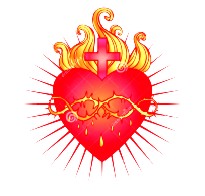 9.10am Morning Prayers 9.30am HOLY MASSfollowed by BenedictionSaturday June 17The Immaculate Heart of the Blessed Virgin Mary (Mem)9.30am Traditional Latin Mass5.30 pm Vigil Mass of Sunday SUNDAY June 18  ELEVENTH SUNDAY IN ORDINARYTIME 9.00am HOLY MASSAfter the 9am Mass on Sunday we shall process  down the outside of the church to the garden and, if the weather is good, have Benediction outside on the parish hall steps.We had 2 children receive their First Holy Communion at Mass last Sunday, June 4th., a lovely sunny day.  We must especially thank Ellie, who has prepared them during the past year; Frances and Molly, who decorated the church for us; Christina who arranged for extra flowers; and Anna, Charlie, and the choir, who made it all so beautiful with their music.  The children, of course, looked liked angels.  Well, for ten minutes, and it was lovely to have their families and friends.	Seeing children make their First Communion is always moving, and sometimes we can feel a bit sad when we can see ourselves in them when we we too made our First Communion, and how much we have changed.  There is no point in thinking about what happened to our innocence and efforts to be closer to Our Lord.  Any effort we have made in our life has been rewarded by God, who does not turn us away, no matter what we have done as we grew up, and in our adult lives.  Regret for anything is at best a waste of time, and at worst it is almost a blasphemy to deny the many graces we have received, despite times when we have sinned or just somehow got lost.  What we must do is to thank God that we be aware of what seems to distance us from him.  It never does, and as we pray for the children to remain faithful to God, we must pray for ourselves simply that we shall never cease to desire him.  He will always be true to us, and one day we shall possess him and be possessed.If you missed our collection for Sick and Retired Clergy last week, there is an opportunity again this week.  Thank you.WEEKLY OFFERINGS £409.75.  Thank you to everyone who contributed. STANDING ORDERS FOR May  Gift Aided £1,212.50, Non Gift Aided £340.00.  Thank you.APF MISSION BOXES – If you hold a Red Box for the APF please bring it to church and leave it in the sacristy - PLEASE DO NOT LEAVE IT AT THE BACK OF THE CHURCH.  The contents of each box will be counted and the amount will be recorded on the bottom of the box, please ensure your name is on the box before you bring it to church, so that the box can be returned to you after counting.  The boxes will be counted on 23rd June.  RuthWith blessings on every one of our parish family, be couned  Father Francis   ANY OTHER BUSINESS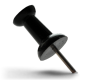 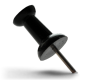 KNIT & NATTER  Next meeting in the Hall on Tuesday 20  June (2-4pm).  All crafters welcome! Christina  I have been given a Garmin satnav, all new and still in the box.  I have one already, and if anyone would like this then you will be most welcome, so just let me know.  Father Francis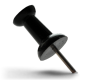 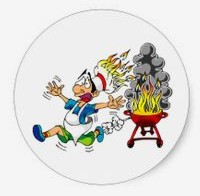 PARISH BARBECUE 2023 – the annual Barbecue, which is held on or around the feast of The Assumption of Our Blessed Lady, will take place on Sunday 13 August. Please keep this date free in your diaries. Information re tickets, donation of bottles etc will follow in the coming weeks.  Anthony 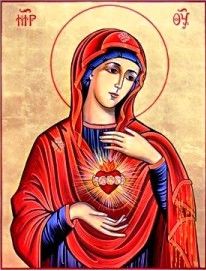 Do you wish to know the most intimate perfections of Jesus and the most hidden attractions of His love?  Then seek them in the Heart of Mary!                                                            - St Peter EymardSAVE THE DATE: SATURDAY 8TH JULY 2023 - VOCATIONS TO PRIESTHOOD - Day of Reflection.  Have you ever asked the question 'Is God calling me to Priesthood or to the Religious life?'. This 'Day of Reflection' for men will be held on Saturday 8th July from 10:00 to 16:00 at Sclerder Abbey, Sclerder. Under 18s are welcome to attend with parents’ permission.For further information and to register for the event, please contact Fr Jacek Kostuch on Jacek.Kostuch@prcdtr.org.uk   or speak to your Parish Priest by 3rd July, 2023 at the latest.  Arrangements can be made to collect you from Liskeard Railway Station and returned after, if required. 		The day will include Mass; a time of Adoration; a short conference; an opportunity for Confession and ‘One to One talks’ with serving Priests from our Diocese; and sharing food together (this will be provided – please let us know of special dietary requirements).  Under 18s are welcome to attend with parents’ permission.	Julie Taylor, Vicariate for Clergy Administrator  (My working days are Wednesday to Friday, Tel: 07484 871766)WORLD ELDER ABUSE AWARENESS DAY – 15TH JUNE   The abuse of older people is an increasing and serious problem, so it is vital to raise awareness of this to enable us all to take responsibility for preventing elder abuse in our communities.	Elder abuse is a global issue and comes in many forms including physical, emotional, sexual and financial abuse and also neglect.  A survey commissioned by the charity Hourglass in 2020 revealed 1 in 5 UK residents have personal experience of abuse as an older person or know someone who has been abused. 	If you are an older person and you have experienced abuse, or you are concerned that someone you know may be a victim of abuse, you can contact:The Safeguarding Office - Telephone 01364 645430 (Monday to Friday, from 9am to 4:30pm).Hourglass - A UK charity working to challenge and prevent the abuse and neglect of older people.24/7 Telephone Helpline – 0808 808 8141.  Text Helpline – 07860 052906Website including live chat service: https://wearehourglass.org